                                                                                  SEPTEMBRE/OCTOBRE 2021                                                                                            Diocèse de Strasbourg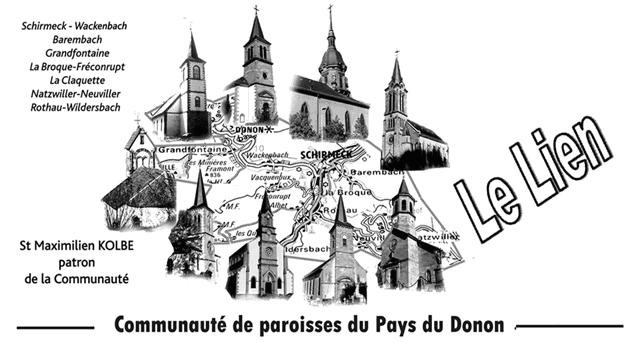 EDITOAu moment où j’écris ces lignes, je repense à l’appel qui m’a été fait il y a quelques mois de devenir le curé de ces 3 communautés de paroisses. La réponse positive a été rapide. Il fallait penser à constituer une équipe pour porter ce grand secteur, dans un projet cohérent, innovant comme le suggérait l’évêque. Avec Jean-Michel, Joseph et Jean-Claude, prêtres coopérateurs, Carole, coopératrice de la pastorale et moi-même, votre curé, nous aurons à cœur de donner le meilleur de nous-mêmes au service de la Vallée.   Premières prises de contacts et de rencontres de travail : toute une série de visages, des personnes bien précises, des questions, des attentes, des remerciements. Les 3 premières grandes rencontres au début du mois de juillet ont permis de saisir l’ampleur de la tâche et aussi l’attente des communautés humaines et chrétiennes.   D’ici quelques semaines, nous aurons rejoint la Vallée. Je veux remercier Damien, Marc et François pour tout ce qu’ils vous ont apporté durant leur présence. Merci à eux pour leur accueil bienveillant et le temps qu’ils ont pris pour nous faciliter la venue et le démarrage de notre mission.Nous savons que nous pourrons compter sur chacun d’entre vous, pour que nos communautés chrétiennes continuent à être signes d’Evangile, visages d’une Eglise ouverte, fraternelle et bienveillante. Merci à chacun d’entre vous.   Un beau signe qui nous est donné : dans la période de notre accueil, ce seront des chrétiens de notre doyenné qui assureront le service de la prière du diocèse au Mont-Sainte-Odile. Portons cette mission commune et nos communautés de paroisses dans une même prière auprès du Seigneur. Portons-nous les uns les autres dans cette prière fraternelle.                                                                                         Maurice BUBENDORFF, votre curé.En attendant la prise de fonction du nouveau curé vous pouvez contacter en cas d’urgence, du 1er au 19 septembre 2021 Mme Marie-Jeanne HORN au 03 88 97  11 26.MESSES DE DEPART ET D’ACCUEILDimanche 5 septembre 2021 :  16h  Natzwiller   Messe de départ du curé-doyen Marc STECK  suivie du verre de l’amitié en extérieur.Vu les contraintes sanitaires, le repas qui était prévu est annulé.Dimanche 12 septembre 2021 : 10h Schirmeck   Messe dominicale présidée par le Père Joseph Musser.Dimanche 19 septembre 2021 : 15h  La Broque Messe d’accueil de l’équipe pastorale suivie du verre de l’amitié en extérieur.Samedi 25 septembre 2021 : 18h Barembach  Messe d’action de grâce pour la présence des sœurs de la Congrégation de la Divine providence de Saint-Jean-de-Bassel, au moment  du départ de sœur Marie-louise et de sœur Germaine.INSCRIPTIONS AUX SACREMENTSLa Communauté de Paroisses invite les enfants et les adultes désireux de commencer une préparation aux sacrements :Baptême d’adulte et d’enfant d’âge scolairePremier Pardon et Première des Communions pour les enfants nés en 2013 et avantProfession de Foi et Confirmation pour les adultes et les jeunes nés en 2008 et avantà s’inscrire auprès de :Carole  HAEGELE  06.17.13.50.91       ca.haegele@gmail.comCALENDRIER LITURGIQUE                 AOUT/SEPTEMBRE 2021Samedi 28.08:     18h     La Claquette  Messe Dimanche 29.08:  10h    Barembach Messe ††Epoux FORT, Père Gaston SCHAUB, Sœur Thérèse de l’Enfant Jésus, Marie BENOITSamedi 04.09:     11h    La Broque   Baptême de Gabin COURBETDimanche 05.09 :  11h  Wackenbach  Baptême de Cathy LEROY                             16h   Natzwiller Messe de départ du curé-doyen Marc                                                                                                                SteckDimanche 12.09:   10h  Schirmeck Messe de présentation du Père Joseph                                                                                                         Musser                                          Défunts famille ZABEDimanche 19.09:   15h  La Broque Messe  d’accueil de l’équipe pastorale                Père Robert CHARLIER  Paulette et André STEIMERSamedi 25.09:    18h  Barembach Messe ††Madeleine et Rose HORNUNG                                    †Marie-Hélène CASNER demandée par la choraleDimanche 26.09 :    10h   Grandfontaine Messe OCTOBRE 2021Samedi 02.10 :      18h Wackenbach MesseDimanche 03.10 :  10h  La Claquette Messe  ††Michel CLAULIN -     Edouard THOMAS – Laure HALWICKSamedi 09.10 :       18h Schirmeck Messe  défunts famille ZABEDimanche 10.10 :  10h Natzwiller Messe † Lucien HENCK (anniversaire)        ††Antoine et Maryan ROPP  ††Barnabé et Marileine JAMBERTSamedi 16.10 :        18h La Broque MesseDimanche 17.10 :    10h Grandfontaine Messe Samedi 23.10 :         18h Barembach Messe  ††Epoux FORT, Père Gaston SCHAUB, Sœur Thérèse de l’Enfant Jésus, Marie BENOITDimanche 24.10 :     10h Wackenbach Messe suivie du baptême de                                                                                   Célestine MATHISEn attendant l’arrivée au complet des membres de l’équipe pastorale sur nos trois communautés de paroisses, nous avons fait le choix, pour ce mois de septembre 2021 de privilégier les célébrations de l’eucharistie dans les établissements de santé, pour signifier la proximité avec nos sœurs et nos frères les plus fragiles.    Cela avait été fortement exprimé lors des 3 rencontres de juillet dernier dans les communautés de paroisses. Les célébrations en semaine, dans les paroisses, reprendront durant le mois d’octobre.OBSEQUES29 juin La Broque André GITTA (88 ans)1er juillet Barembach  Régis GENET (66 ans)9 juillet Schirmeck Jean STROBEL (81 ans)22 juillet Wackenbach Paul ZIGLIO (84 ans)  4 août Schirmeck  Claude SPOOR (84 ans)Jésus Merci.J’aime la manière que tu as choisie pour venir dans le monde en te faisant homme.Tu as choisi de vivre en toute chose la vie des humains au plus proche de nous.Tu as eu faim et soif, tu as appris à marcher, à parler, à prier et travailler.Tu t’es réjoui avec ceux qui étaient dans la joie.Tu as pleuré, tu as été proche de ceux qui souffraient jusqu’à partager avec nous la souffrance jusqu’à mourir.Fils du Dieu, tu reçois du Père le nom au dessus de tout nom et je t’adore.Sœur Françoise Alexandre, communauté des xavières, diocèse de ParisPrière pour la rentrée pastoraleSeigneur,Cette année pastorale qui commence, c'est avec confiance que nous te l'offrons !Donne-nous le courage et la force, tout au long de ces mois, de découvrir ta Présence au cœur de nos vies.Que nos cœurs viennent à ta rencontre dans l'Eucharistie, le sacrement de Réconciliation, la Prière,  nos activités paroissiales mais aussi à travers l’enfant qui te découvre, le jeune qui te cherche, la personne qui souffre et dans chaque regard que nous croisons.Donne-nous la joie de te servir par le service gratuit de nos frères, la joie de te savoir présent au milieu de nous et en chacun de nous.Que nos mains s’ouvrent pour cueillir ta Lumière  et la transmettre joyeusement à nos voisins, afin que chaque jour, elle s’étale un peu plus loin et qu’ainsi se répandent sur tous les rayons de ta grâce.Donne-nous l’audace de témoigner, par nos actes et nos paroles, combien Tu es Grand et merveilleux, sur tous les chemins du monde et sans jamais nous décourager.Que chacun apporte tout son être à la vie de la paroisse et que notre communauté soit un signe d'espérance, de foi et de charité dans le monde.AMEN !Prière trouvée sur le site de la paroisse "Ste-Rose-de-Lima", en Guadeloupe.PEINTURE PRESBYTERE  DE LA BROQUEUn rafraîchissement de quelques pièces paroissiales du presbytère s’impose et sera réalisé par une petite équipe de la paroisse de La Broque à partir du  mardi 7 septembre 2021.Nous lançons un appel à des bénévoles des autres paroisses pour nous aider dans cette tâche que nous pensons finir en deux jours maximum.Le matériel est là, il ne manque plus que les bonnes volontés. Merci d’avance.Rendez-vous donc le mardi 7 septembre à 9 heures.ADORATION PERPETUELLELe doyenné de Schirmeck-Saâles assurera l’adoration perpétuelle au Mont Sainte-Odile du lundi 13 au lundi 20 septembre 2021, sauf empêchement à cause des consignes sanitaires. S’adresser à Mme Francine DIDIER 03 88 97 08 50.ALMANACH SAINTE-ODILEVous pouvez dès à présent réserver l’Almanach Sainte-Odile 2022 qui va paraître en cette rentrée.Parapluies oubliés et trouvésUn parapluie de couleur violette a été oublié à l’église de Schirmeck lors d’un enterrement. Le réclamer auprès de Mme Raymonde Nicole.Un autre est resté à l’église de La Broque après une messe dominicale, le réclamer auprès de Mr Jacky Charlier au 03 88 97 87 23.Pour un au-revoir    Chers paroissiens,     Au moment de finaliser ce Lien, conçu en collaboration avec votre nouveau curé, je tenais encore à vous saluer avant de quitter votre  Communauté de Paroisses.Après avoir passé 8 années au milieu de vous, une nouvelle étape de ma vie s’ouvre devant moi, celle de curé-retraité. Si je me suis établi au presbytère de Mollkirch, c’est pour continuer à être au service de l’Eglise diocésaine dans la mesure où ma santé me le permettra.    Depuis 40 ans que je suis prêtre, j’ai toujours continué à porter dans ma prière ceux et celles, vivants et défunts, membres des communautés au service desquelles j’ai été envoyé et les rencontres que j’ai pu faire durant mon ministère. Bien sûr, je le ferai aussi pour vous.    Je me réjouis pour l’équipe pastorale qui a été envoyé en mission et au service des paroisses de la vallée de la Bruche. Je lui souhaite beaucoup de réussite auprès de vous.                                                          Bien cordialement                                                                       Marc SteckAdresse du curé Maurice BUBENDORFF 108 rue Gal. De Gaulle 67130 La Broque Tél : 03 88 97 01 75 courriel : paroisses.paysdonon@orange.fr   Site internet : CP du Pays du DononImprimé par nos soins à La Broque – ISSN – 2258-9783 - Directeur de la   publication : Maurice BUBENDORFF  2750 exemplaires.